Recall List This is a list that shows how often to do patient visitsPatient NameMost RecentA1CDate ofMost Recent A1c(DD/MM/YY)A1C >9See Every WeekA1C 7.5 – 9See Every MonthA1C <7.5See Every 3 MonthsRae, James8.415 / 08 / 19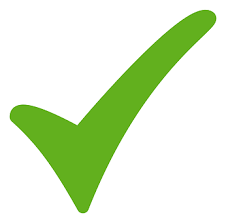 Mamakwa, Sandra9.323 / 11 / 19Anderson, Kevin7.214 / 01 / 20/          //          //          //          //          //          //          //          //          //          //          //          //          /